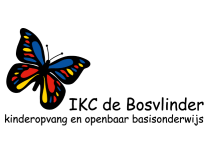 Agenda MR-vergadering IKC De Bosvlinder Datum: 	maandag 16-04-2018Tijd: 		19.00 uurOpeningVaststellen notulen 19-02-2018Mededelingen directie/GMRTevredenheidspeilingOuderavond in juni? (Volgende vergadering is op 11 juni)RondvraagSluitingVisie en missie met alle betrokkenen